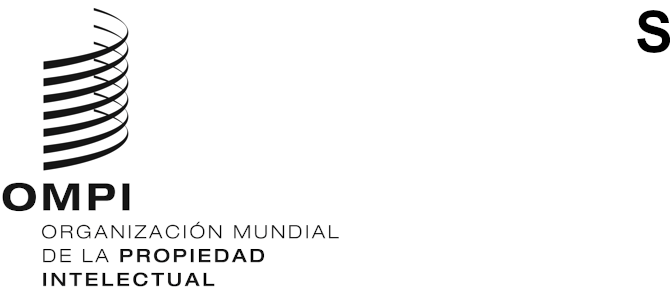 CLIM/CE/33/1 PROV.ORIGINAL: INGLÉSfecha: 3 DE FEBRERO DE 2023Unión Especial para la Clasificación Internacional de Productos y Servicios para el Registro de las Marcas (Unión de Niza)Comité de ExpertosTrigésima tercera sesiónGinebra, 1 a 5 de mayo de 2023PROYECTO DE ORDEN DEL DÍApreparado por la SecretaríaApertura de la sesión Elección de la presidencia y de dos vicepresidenciasAprobación del orden del día 
	Véase el presente documento.Examen de las propuestas del grupo 1 (aprobación por mayoría de cuatro quintos) tras la votación 1 en el NCLRMS 
	Véase el NCLRMS.Examen de las propuestas del grupo 2 tras la votación 1 en el NCLRMS 
	Véase el NCLRMS.Examen de una propuesta de modificación del Reglamento del Comité de Expertos 
	Véase el proyecto CE332, Anexo 1.Evaluación del proceso de revisión de la Clasificación de Niza 
	Véase el proyecto CE332, Anexo 2.Próxima sesión del Comité de ExpertosClausura de la sesión[Fin del documento]